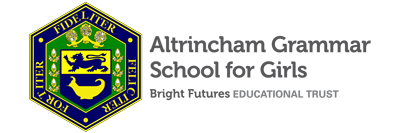 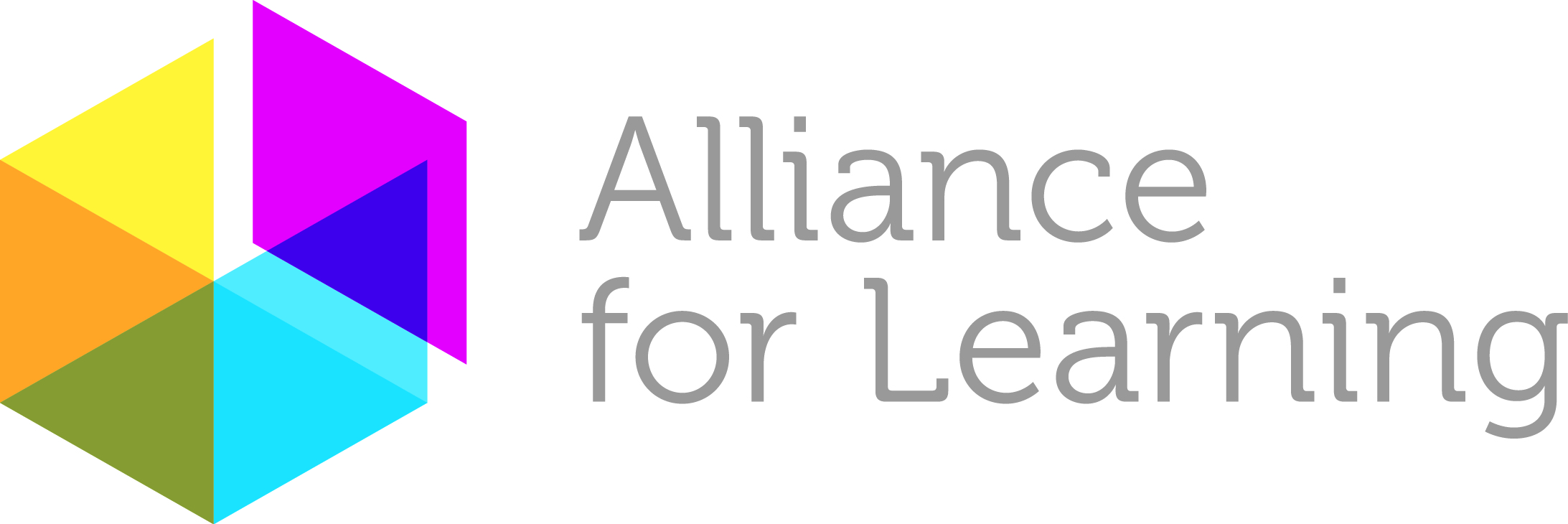 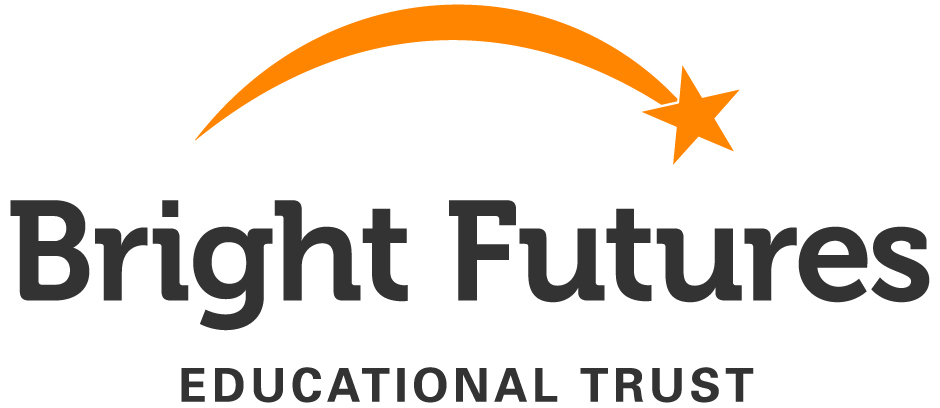 Altrincham Grammar School For GirlsTeaching School Project Manager Salary Scale 6 NJC points 19 – 22 (£24,799 - £26,317 pa) pro rotaTemporary contract initially for 6 months Full time term time only (plus 5 extra days)Actual starting salary £21,236pa36.25 hours a weekLocal government pension schemeRequired January 2020Altrincham Grammar School for Girls, part of the Bright Futures Educational Trust, is a highly successful single sex 11 -18 academy in the South Trafford area. Bright Futures Educational Trust (BFET) is a partnership of schools based in the North West.  The Trust’s vision is the best for everyone, the best from everyone.  Our values of community, passion and integrity are at the heart of everything we do.  There are currently seven schools within the Trust. BFET is committed to providing all staff with the training and support they need to be the best in their profession. Benefits include: working cross-phase, knowledge exchange between our schools and the opportunity to work with some of the most inspiring colleagues in their profession.Altrincham Grammar School for Girls (AGGS) was in the first cohort of schools to be designated a National Teaching School in 2011. AGGS is the lead school in the “Alliance for Learning”. Our teaching school alliance comprises schools of every type and phase, plus universities, throughout a wide geographical area.  The impact of teaching school activities is felt within the Trust and far beyond.  We have a reputation for excellence regionally and nationally, of which we are very proud. The Alliance for Learning SCITT is a dynamic, high-quality teacher training provider offering a range of school-based routes into teaching in the Early Years, Primary and Secondary sectors.The teaching school is has been leading the Greater Manchester Mentally Healthy Schools programme for the past two years.  Commissioned by the Greater Manchester Health and Social Care Partnership, teachers have been given mental health first aid training and young people have become mental health champions.  The scheme, which is a collaboration between the Alliance for Learning Teaching School, Place2Be, Youth Sport Trust and 42nd Street, has also provided a simpler, easier way to refer into Healthy Young Minds/Child and Adolescent Mental Health Services (CAMHS).Our work in this area will involve coordinating the support and delivery from many partners and working with at least 125 schools in Greater Manchester.  We are seeking an experienced, highly skilled project manager who is committed to our teaching school values and who will provide outstanding project management and administrative support for this project.  In addition to managing this project, the TS Project Manager will also be responsible for managing a number of smaller projects that link into this programme. This is a really exciting time in the journey of our teaching school and we anticipate more opportunities and more projects in the coming months.Main Duties and ResponsibilitiesThe Director of Teaching School & Partnerships is the strategic lead for the teaching school element of the Mentally Healthy Schools (MHS) phased roll out across Greater Manchester. The MHS Project Manager will work closely with the Director of Teaching School to lead and coordinate this and a number of other smaller scale projects.The successful candidate will have demonstrated highly effective project management and administration work and/or communicating with large numbers of stakeholders/partners.  The successful candidate will be used to teamwork, high standards and have a capacity for hard work.  He or she will be a solution-focussed person with an ability and determination to ensure good delivery of the project. The post-holder will perform various management tasks such as oversight of the project, liaising with partner agencies, making decisions about scheduling training, visits to schools, along with handling other project documentation and queries from partner schools. To succeed in this role, excellent time management and communication skills are essential as the role involves collaborating with clients and internal teams to deliver results to agreed deadlines. Negotiation skills and an ability to be solution-focused are essential. Ultimately, the Project Manager’s duties are to ensure that all as aspects of the project operate smoothly and that all aspects of the project are well organised.Key Responsibilities:Working in close partnership with the Director of Teaching School to assist in the development of the overall strategic approach and translating these plans into manageable operation work plansDeveloping a detailed project plan to generate and track progressLiaising with all other agencies and ensure good communicationRepresenting the Director of Teaching School at partnership meetingsLiaising and negotiating with partner head teachers Overseeing any changes in the project and managing change effectively ensuring things are still ‘in scope’Measuring project performance using appropriate systems, tools and techniquesManaging risks by completing a risk register for the project, along with mitigating plans and actions, which are actively managed Creating/maintaining comprehensive project documentationCoordinating project schedules, internal resources, equipment and information Liaising with trainers/key personnel in the five partner agencies to assure the overall direction and integrity of the project and a high quality approachLiaising with partner agencies to identify and define project requirements, scope and objectivesEnsuring that over 100 partner schools receive good customer service from the mental health project team Prioritising activities into project phases, in order to ensure all jobs are completed within the agreed timeframeActing as the point of contact and communicating the project status to all participantsProviding event coordination support and attending celebratory eventsProducing reports through agreed lines on project progress  Producing comprehensive project documentation/reports for the mental health leadership teamSuggesting considered solutions to any challengeResearching appropriate training venues and coordinate all aspects of the booking / delivery of training materialsCommunication/marketing Implementing a strong social media campaign to share the success of the project Creating engaging text, image and video content for publicity and social media channelsDesigning social media posts to sustain readers’ curiosity and create buzz around our GM projectMeasuring web traffic and monitoring reach Developing an optimal posting schedule, considering web traffic and customer engagement metricsOverseeing social media accountsSchool-wide ResponsibilitiesBeing aware of and acting upon relevant school policies and, in particular, those associated with child protection/safeguarding children and health and safety issues.Being responsible for maintaining a clean and tidy environment.Attending relevant meetings as required.Acting as a role model for the pupils in school.Acting as an ambassador for school and ensuring that the school’s high standards are promoted at all times.Supporting the school in its open evenings and award evenings.Supporting the school in its entrance examination.Any other relevant duties requested by the Principal/Director of Teaching School.This job description is not prescriptive and may be changed, in consultation with the post-holder, to meet the changing needs of the Trust/Altrincham Grammar School for Girls and the Teaching School.Training and DevelopmentAs a Teaching School, we are committed to the professional development of all staff.  The Teaching School Mentally Healthy Schools Project Administrator will participate in the school’s appraisal arrangements and an experienced reviewer (line manager) will be appointed to assist in the Teaching School Mentally Healthy Schools Project Administrator’s development.Probationary periodThe appointment is subject to a six-month probationary period.  At the end of this period, provided service has been satisfactory, the appointment will be confirmed for the further two months of the contract. If service is not satisfactory employment may be terminated within the probationary period.  BFET requires six weeks written notice to resign from the post.If invited for interview, candidates are requested to bring original copies of the following documents on the interview day which we need to have sight of:Qualification Certificate(s) (if applicable)National Insurance Card (or letter from HMRC)Photo ID to provide evidence of the right to work in the UK (passport and driving licence)Two other forms of identification that verify your name, address and date of birth e.g. birth certificate, marriage certificate, bank or credit card statement, utility bill. Applications: Please return your application to Mrs C Williams at the school by midday 29th November. Interviews are to be held 3rd December.  Applicants who are not contacted during this period may assume that they have not been successful but are thanked for their interest.  Unfortunately, we are unable to provide feedback to unsuccessful applicants who are not called for interview.Please note that due to equal opportunities and safeguarding regulations, applications will be accepted by application form only.  Please do not send CVs.  Supporting documents/letters of application are welcomed.Teaching School Project Manager Person SpecificationThe skills and attributes listed above will be assessed through:The application form and any relevant tasks on the interview day.A formal interview, along with supporting evidence from referees.Further information about:BFET is available on the Trust’s website http://bfet.co.uk/AGGS, including a copy of the school’s prospectus and the most recent OFSTED inspection are available from the school’s website http://www.aggs.trafford.sch.uk/.The Teaching School: http://allianceforlearning.co.uk/BFET is committed to safeguarding and promoting the welfare of children and young people and expects all staff to share this commitment.  Any successful applicant will be required to undertake an Enhanced Disclosure check by the Disclosure and Barring Service.  This post is exempt from the Rehabilitation of Offenders Act 1974.EssentialDesirableQualificationsEnglish and Maths at GCSE grade C or aboveProject management training eg: PRINCE 2 qualificationExperienceSignificant experience in coordinating or providing administrative support for large scale projects Experience of providing support/organising large scale events/conferences Experience of organising events and meetingsExperience of monitoring, evaluation and analysis of dataExperience of working in a school environmentKnowledgeGood knowledge of Windows operating system and Microsoft Office software including Word, PowerPoint, Excel etc.Knowledge of effective marketing and advertising including the use of social mediaKnowledge of current issues facing schools and educational establishmentsSkills and AbilitiesExcellent communication skills including tact and diplomacy, negotiation and conflict managementAbility to be self-motivated, work independently and self-manageAbility to work under pressure and stay calm at all timesAbility to preserve confidentialityAbility to work effectively at speed and to deadlinesAbility to prepare training schedules and follow an action planGood organisational skills, including multitasking and time-management Strong client-facing and teamwork skillsStrategic thinker that can influence and implement change in a dynamic environmentExcellent IT skillsHighly organised and thrives on multi-tasking in a fast-paced environment with ambitious targetsAbility to make operational decisions as and when required Ability to use initiative and solve logistical problems Flexibility and adaptability Negotiation skills Team player Resilience to see project phases through to meet deadlinesCommitment to further training and development Some experience of monitoring customer engagement – eg:  social media monitoring / web traffic